附件       浙江泛亚工程咨询有限公司招标（采购）文件报名登记表项目名称西溪湿地园区充电宝租赁服务项目（非政府采购项目）西溪湿地园区充电宝租赁服务项目（非政府采购项目）西溪湿地园区充电宝租赁服务项目（非政府采购项目）西溪湿地园区充电宝租赁服务项目（非政府采购项目）项目负责人马雪雪项目编号FYC012210-167FYC012210-167资料费500元，汇款账号为如下支付宝500元，汇款账号为如下支付宝500元，汇款账号为如下支付宝500元，汇款账号为如下支付宝资料费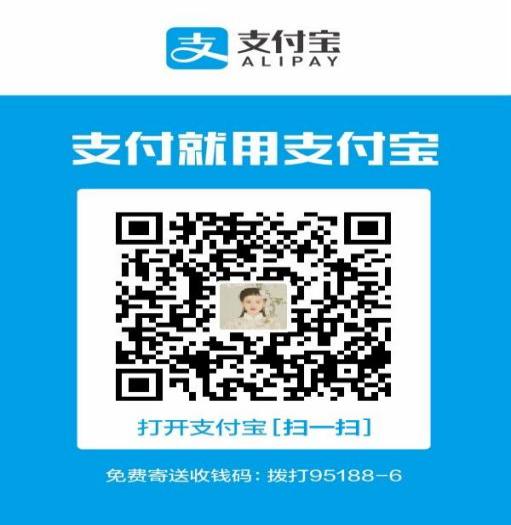 开标时间2022年 11月 09日 2022年 11月 09日 2022年 11月 09日 2022年 11月 09日 以下*为必填项，请购买单位仔细填写以下*为必填项，请购买单位仔细填写以下*为必填项，请购买单位仔细填写以下*为必填项，请购买单位仔细填写以下*为必填项，请购买单位仔细填写*报名日期年   月   日年   月   日年   月   日年   月   日*申请单位名称*报名经办人姓名*电子文档接收邮箱（尽量填QQ邮箱）*电子文档接收邮箱（尽量填QQ邮箱）*手机号码*电子文档接收邮箱（尽量填QQ邮箱）*电子文档接收邮箱（尽量填QQ邮箱）*通讯地址报名标项□标项1□标项1□标项1□标项1报名提交资料名称内容（由工作人员核对）内容（由工作人员核对）内容（由工作人员核对）备注1.企业营业执照副本□1份（复印件并加盖公章的扫描件）□1份（复印件并加盖公章的扫描件）□1份（复印件并加盖公章的扫描件）2.单位介绍信或法定代表人授权委托书□1份（原件扫描件）□1份（原件扫描件）□1份（原件扫描件）3.经办人身份证□1份（原件扫描件）□1份（原件扫描件）□1份（原件扫描件）4.资料费汇款账单详情页□1份（带流水账页面截图）□1份（带流水账页面截图）□1份（带流水账页面截图）